SOLUCIONARIO DE EVALUACION FORMATIVA DE CIENCIAS NATURALESMomento de revisar el solucionario de EVALUACIÓN FORMATIVA semana 11Ítem Iítem IINombre:Curso: Sexto                                Fecha: Semana 12 del 15 al 19 de junio 2020 OA 18 Retroalimentar las consecuencias de la erosión sobre la superficie de la Tierra, identificando los agentes que la provocan, como el viento, el agua y las actividades humanas.OA 01 Retroalimentar a partir de una investigación experimental, los requerimientos de agua, dióxido de carbono y energía lumínica para la producción de azúcar y liberación de oxígeno en la fotosíntesis, comunicando sus resultados y los aportes de científicos en este campo a través del tiempo.ORACIONESABSORBE O PRODUCELa luz del sol seAbsorbe El dióxido de carbono (CO2) se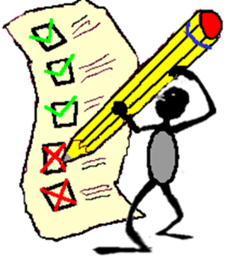 AbsorbeEl agua (H2O) seAbsorbe y produce La glucosa (azúcar) seProduce El oxígeno (O2) seProduce 1. “Proceso que se caracteriza por el desgaste y la pérdida de materiales orgánicos de la capa superior del suelo producto de la acción de agentes como el viento, el agua y la actividad humana, entre otros.”¿A qué proceso corresponde la definición anterior?A Erosión.2. El Valle de la Luna es un paraje desértico ubicado a 13 km de San Pedro de Atacama y a 2550 metros sobre el nivel del mar en la Región de Antofagasta. Tiene innumerables atractivos visuales producto de la erosión natural.¿Qué agente se relaciona con la formación de este fenómeno natural?C Viento.3. ¿Cuál de los siguientes paisajes fue modelado por la acción erosiva del viento?B                     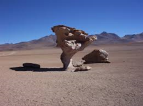 4. ¿Cuál de las siguientes opciones corresponde a una acción humana que provoca la erosión y el daño del suelo?D La alternancia de los lugares de pastoreo del ganado.5. ¿Qué orden deberían seguir las imágenes para representar correctamente el proceso de erosión del suelo?C 3 – 1 – 4 – 26. ¿Qué acción corresponde a una erosión antrópica (acción humana)?A La agricultura intensiva.7. ¿Cuál de las siguientes medidas se deberían tomar para mitigar la erosión antrópica (acción humana)?C Evitar la sobreexplotación de cultivos y el sobrepastoreo.8. ¿Cuáles componentes son requeridos para que una planta realice fotosíntesis?B Dióxido de carbono, luz y agua.9. ¿Cuál es la fuente de energía que utilizan las plantas y las algas para realizar fotosíntesis?A Sol.10. ¿Qué ocurriría con una planta si se le cortaran todas las hojas?C Sería incapaz de captar luz del ambiente, por lo que no podría realizar fotosíntesis.11. En la siguiente imagen se representa por medio de flechas las sustancias producidas en la fotosíntesis:B 1: glucosa; 2: oxígeno.12. Referida a las plantas, ¿cuál de las siguientes relaciones estructura – función es correcta?C Raíz – absorbe agua y sales minerales.